CONTRATO DE SERVICIOS PROFESIONALESEntre nosotros_______________________, con cédula jurídica número _______________, inscrita en la sección mercantil del Registro Público bajo el Tomo_______ y  Asiento ___________, ubicada en la provincia de _______________, Cantón_________________, Distrito__________________, representada por su apoderado generalísimo Señor(a)_____________________________________, mayor,…..,________________________________, nacionalidad___________________, con cédula número (o de residencia)____________________, conocido de ahora en adelante como “LA EMPRESA” y el señor _______________________, mayor,…, ___________________________________, vecino de _____________________,con cédula número (o de residencia)____________, número de colegiado CIQPA NA:___________, conocido de ahora en adelante como “EL POROFESIONAL RESPONSABLE”, establecemos el siguiente contrato de asesoría profesional:PRIMERO: LA EMPRESA, se dedica en su giro a la actividad de _______________________________________________________________________________________.SEGUNDO: EL PROFESIONAL RESPONSABLE, de acuerdo a su ejercicio profesional desarrollará para LA EMPRESA los siguientes planos complementarios para efecto de la aprobación de permisos por parte del (Ministerio de Salud o Municipalidad…………..).Descripción de planos y diagramas o responsabilidades._____________________________________________________________________________________________________________________________________________________________________________________________TERCERO: EL PROFESIONAL RESPONSABLE, se compromete a dar los servicios de acuerdo a la reglamentación vigente.CUARTO:   El valor del equipo e instrumentación del proyecto: es de (o procedo a realizar) (monto en letras y cifras)_____________________________________. LA EMPRESA y EL PROFESIONAL RESPONSABLE acuerdan los honorarios por los servicios prestados, que consisten en la elaboración del plano correspondiente, debidamente refrendado por el Colegio de Ingenieros Químicos y Profesionales Afines, según se detalla en el siguiente cuadro; el costo de la impresión y el refrendo corre por cuenta de LA EMPRESA.Valor de la obra (equipos e instrumentación): ________________.Montos según reglamento de tarifas, costos y honorarios  vigente Artículo 219, inciso b) y c) Reglamento 35695 –MINAE, Ley 8412 título I                                                                              (*) Incluye la visita de campo, análisis de la información técnica, elaboración del plano y gestiones ante el CIQPA.(**) Este monto puede sufrir variaciones, según el tipo de cambio vigente durante el día el que se hace el cálculo: si hay diferencia, se indicará en la factura que emitirá el Colegio de Ingenieros Químicos y Profesionales Afines.QUINTO: Las partes suscribientes reconocen al Colegio de Ingenieros Químicos y Profesionales Afines como el ente regulador del ejercicio profesional, de acuerdo con lo dispuesto en la Ley 8412 y sus reglamentos, y autorizan al Colegio para realizar los controles reglamentarios establecidos.SEXTO: Ambas partes declaran que todos los datos aquí manifestados son ciertos, que conocen la Ley 8412 y sus reglamentos y que aceptan todas las responsabilidades que este contrato implica.SÉTIMO: Estando las partes de acuerdo, firman con entera libertad en la ciudad de San José, el ________________.   LA EMPRESA____________________    Fecha:   EL PROFESIONAL RESPONSABLE___________________ Fecha:					CIQPA.				SELLO									SELLO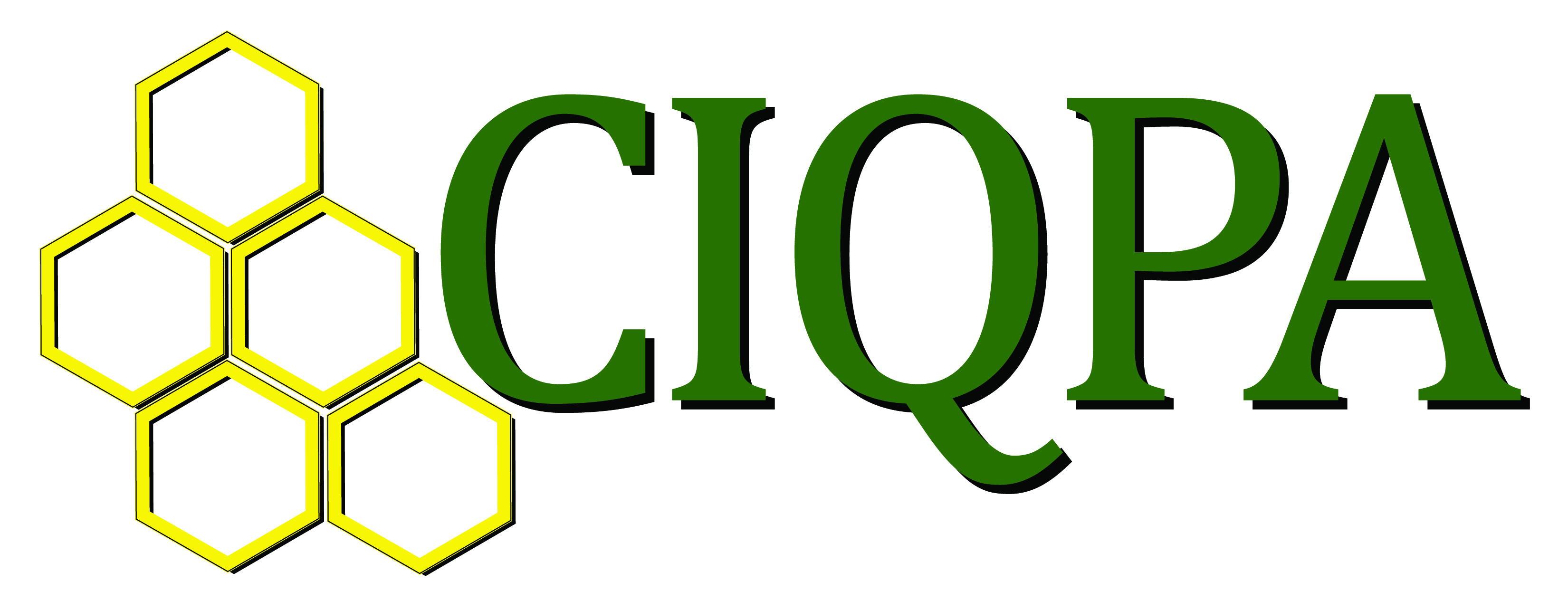 CSP-CIQPA-01Contrato propuesto por Servicios Profesionales CIQPAVersión: 1Fecha de aprobación:  15 de Mayo de 2016Fecha de aprobación:  15 de Mayo de 2016Aprobado por: Junta DirectivaAprobado por: Junta DirectivaDetalleCosto ¢/$Condiciones de PagoRefrendo de planos¢¢           (*)¢Cantidad de refrendosSe paga de contado al Colegio de Ingenieros Químicos y Profesionales Afines (CIQPA).Ploteo de Planos/ CopiasHonorarios Profesionales confección de planos¢           (**)Contra entrega